Załącznik nr  2 do ogłoszeniaFormularz ofertowy do przetargu publicznego nr sprawy   ……………….2024.Imię i nazwisko / (nazwa firmy):……………………………………………………………………………………………..…………………………………………………………………………………………………………..……………Miejsce zamieszkania (siedziba firmy):……………………………………………………….………………………………………….…………………………………………………………………………………………………………..………Nr NIP/KRS (dotyczy podmiotów gospodarczych)/PESEL(dotyczy osób fizycznych) …………………………………………………………………………………………………………..tel. .………...……………………………………………………………………………………………e-mail: ..……….…………………………………………………………………………………………Ja niżej podpisany(a) oświadczam, że zapoznałam/em się z warunkami postępowania przetargowego, określonymi w ogłoszeniu o przetargu publicznym na sprzedaż służbowego, używanego samochodu osobowego – z dnia ……………..., nr sprawy: ………………..2024.Akceptuję warunki udziału w postępowaniu oraz składam ofertę na zakup samochodu używanego, służbowego, osobowego: marka: SKODA, typ: SUPERB, model: 1,8 TSI STYLE DSGrok produkcji: 2018numer VIN: TMBAL7NP9J7573191numer karty pojazdu: AAC 5863118numer rejestracyjny: WI 801HFsilnik benzynowy, pojemność 1.798 cm3 wyposażony w systemy: ABS,ESC i EBD, immobilizer, centralny zamek, komputer pokładowy, klimatyzacja manualnakolor: czarnyprzebieg: 192.258 km za kwotę brutto …………………………………… zł(słownie:…………………………………………………………………………………………………………………………………………………………………………………………….)Oświadczam, że zaoferowaną kwotę, pomniejszoną o wniesioną kwotę wadium, wpłacę w terminie 7 dni od podpisania umowy, na konto wskazane w umowie.Oświadczam, że zapoznałem/(łam) się ze stanem pojazdu, przyjmuję go bez zastrzeżeń i nie będę wnosił/(a) w przyszłości żadnych roszczeń i pretensji związanych ze stanem pojazdu.Oświadczam, że ponoszę odpowiedzialność za skutki wynikające z rezygnacji z oględzin przedmiotu przetargu (w przypadku, gdy oferent zrezygnował z oględzin samochodu przed złożeniem oferty).Oświadczam, że w przypadku wyboru mojej oferty zobowiązuję się do zawarcia umowy sprzedaży samochodu w terminie i miejscu wskazanym przez organizatora przetargu, a także do pokrycia wszelkich kosztów i opłat związanych z nabyciem przedmiotu umowy sprzedaży, w tym do zapłaty podatku od czynności cywilnoprawnych.Na potwierdzenie udziału w przetargu wniosłem/(am) wadium w wysokości …….……………. zł gotówką w kasie organizatora przetargu / przelewem na konto organizatora przetargu).Wyrażam zgodę, aby w przypadku wyboru mojej oferty kwota wadium została zaliczona na poczet ceny nabycia samochodu.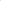 Zwrotu wpłaconego przeze mnie wadium należy dokonać:   (dot. oferentów, których oferty nie zostały wybrane lub zostały odrzucone)  gotówką   na rachunek ……………………………………...………………………………………………………………………nr kontaJestem świadomy/(a), że gdyby z mojej winy nie doszło do zawarcia umowy, wniesione przeze mnie wadium ulega przepadkowi.Oświadczam/y, że wypełniłem obowiązki informacyjne przewidziane w art. 13 lub art. 14 RODO) wobec osób fizycznych, od których dane osobowe bezpośrednio lub pośrednio pozyskałem w celu złożenia oferty w niniejszym postępowaniu) .………………………………………………………………Data, podpis umocowanego przedstawiciela oferenta, pieczątka (w przypadku firmy) lub czytelny podpis osoby fizycznej